Le projet d’EPS 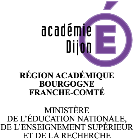 Nom de l’établissement :Ville :Etude du contexte de l’établissement   LE PROFIL DES ELEVESLes caractéristiques des élèves et de l’établissement qui orientent vos choix  dans le projetARTICULATIONS DES DIVERS PROJETS   LA PRISE EN COMPTE DU SOCLE DANS LE PROJET D’EPSLA PROGRAMMATIONLe savoir nager Les EBEPL’EVALUATIONLes outils communs soclés : un outils d’évalaution dans une APSA de votre choix où seront décrits :- la situation d’évaluation, les indicateurs de maîtrise des compétences en 4 niveaux- les acquisitions visées - le niveau de maitrise des composantes du socleLes procédures d’évaluation au DNBModalités envisagées :Les procédures d’évalaution des élèves inaptes partielsModalités envisagées pour ce public :LA TRANSDICIPLINARITE :contribution de l’EPS  aux…..L’EPS et LE NUMERIQUEModalités des usages pégdgogiques du numérique :L’ASSOCIATION SPORTIVELes objectifs prioritaires du projet d’AS Les articulations avec le projet d’EPS Les temps forts de l’AS   L’offre de pratique(APSA) à l’AS : Moments de pratique à l’AS dans la semaine :    Formes de pratique à l’AS :   LA COMMUNICATION AUTOUR DU PROJET PEDAGOGIQUEModalités de communication envisagées à destination de la communauté éducative :LES MODALITES DU TRAVAIL D’EQUIPEMoments de concertation liés au projet :Fréquence des réunions d’équipe :Priorités des ordres du jour des réunion :  BESOINS EN FORMATIONImplantation géographique et zones de recrutement (rural, ville, etc.)classes, handicap, sections sportives, CHA, etc.Effectifs, divisions…Contraintes matérielles, horaires ou géographiquesLes temps forts de l’EPS  (Manifestations, actions collectives, partenariat)CARACTERISTIQUESCYCLE 3CYCLE 4Sur le plan de la motricitéSur le plan de la méthodeSur le plan de l’attitude AXES du projet d’établissement ou du contrat d’objectifs pris en compte dans le projetLES OBJECTIFS DU PROJET D’EPSQuel type de liaison inter-degres (avec l’école primaire ou le lycée )dans le projet d’epsDomaines du socle évaluésCompétences générales travailléesAcquisitions que vous attendezCYCLE 3Domaines du socle évaluésCompétences générales travailléesAcquisitions que vous attendezCYCLE4 Les langages pour penser et communiquer Les langages pour penser et communiquerLes méthodes et outils pour apprendreLes méthodes et outils pour apprendre La formation de la personne et du citoyen La formation de la personne et du citoyen Les systèmes naturels et les systèmes techniques Les systèmes naturels et les systèmes techniques Les représentations de monde et l’activité humaine  Les représentations de monde et l’activité humaine CycleDomaine du SocleCompétences générales travaillée Champs d’apprentissageAPSA SUPPORTDUREE DES SEQUENCESAttendus de fin de cycleRepères de progressivité définisC36èmeC45èmeC44èmeC43èmeDESCRIPTIFEVALUATIONL’épreuve combinée du champ d’apprentissage 1L’épreuve « collective » en gymnastique (champ d’apprentissage 3)Niveau de classeDispositif particuliers /Non nageurs% d’attestation du SN non délivrée en 3èDispositifs pour les élèves à besoins particuliers(handicap, dys, précoces, autisme, hyperactif, ULIS…)EPITHEMATIQUES DISCIPLINESSOLLICITEESDUREE ELEMENTS ABORDES DU PROGRAMME D’EPS CONTRIBUTION A UN PARCOURS5ème4ème3èmeAPAPSAChamps d’apprentissageCompétences générales travailléesELEMENTS ABORDES DU PROGRAMME D’EPS CONTRIBUTION A UN PARCOURS6ème5ème4ème3èmeLes parcoursSANTEPEAC(d’éducation artistique et culturel )CITOYENAVENIRActions Productions Niveau de classe concerné